廖风光高品质专业工具材料设备网站招牌风格参考网站：西域http://www.ehsy.com/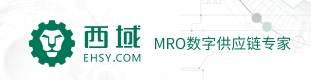 易买工品  http://www.yesmro.cn/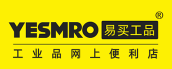 固安捷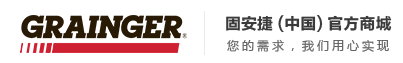 https://www.grainger.cn/